Punta Cana con todo incluido en Ocean El Faro8 días / 7 nochesDesde: USD 722 Por persona en base a habitación dobleEste resort de cinco estrellas te llevará a disfrutar una semana de relajo con sus cuatro piscinas, un parque temático y un sinfín de actividades a sólo pasos del mar.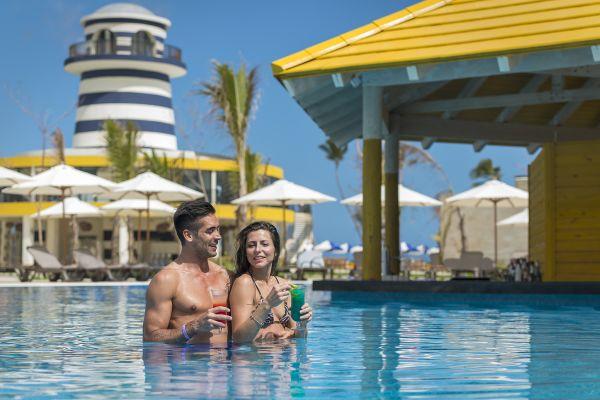 Día: 1 - 8 | Destino: Punta CanaVer másDisfrutar una semana en un hotel todo incluido y relajarte frente a las paradisíacas costas de Uvero Alto en Punta Cana. ¿Qué mejor para tus próximas vacaciones?Hoteles sugeridosDía: 1Descripción: LLEGADA A PUNTA CANA
Te estaremos esperando en el aeropuerto de Punta Cana para llevarte hasta el hotel Ocean El Faro. Una vez allí, podrás registrarte y tendrás el resto del día libre.Día: 2Descripción: DÍA LIBRE
Disfruta de tu estadía para descansar en el hotel o conocer algunos de los atractivos de República Dominicana. En los alrededores de Punta Cana destacan las islas Saona y Catalina, el pueblo de Altos de Chavón y el Hoyo Azul.Día: 3Descripción: DÍA LIBRE
Disfruta de tu estadía para descansar en el hotel o conocer algunos de los atractivos de República Dominicana. En los alrededores de Punta Cana destacan las islas Saona y Catalina, el pueblo de Altos de Chavón y el Hoyo Azul.Día: 4Descripción: DÍA LIBRE
Disfruta de tu estadía para descansar en el hotel o conocer algunos de los atractivos de República Dominicana. En los alrededores de Punta Cana destacan las islas Saona y Catalina, el pueblo de Altos de Chavón y el Hoyo Azul.Día: 5Descripción: DÍA LIBRE
Disfruta de tu estadía para descansar en el hotel o conocer algunos de los atractivos de República Dominicana. En los alrededores de Punta Cana destacan las islas Saona y Catalina, el pueblo de Altos de Chavón y el Hoyo Azul.Día: 6Descripción: DÍA LIBRE
Disfruta de tu estadía para descansar en el hotel o conocer algunos de los atractivos de República Dominicana. En los alrededores de Punta Cana destacan las islas Saona y Catalina, el pueblo de Altos de Chavón y el Hoyo Azul.Día: 7Descripción: DÍA LIBRE
Disfruta de tu estadía para descansar en el hotel o conocer algunos de los atractivos de República Dominicana. En los alrededores de Punta Cana destacan las islas Saona y Catalina, el pueblo de Altos de Chavón y el Hoyo Azul.Día: 8Descripción: TRASLADO AL AEROPUERTO
A la hora acordada pasaremos a buscarte a tu hotel para llevarte al aeropuerto de Punta Cana, donde podrás tomar el vuelo a tu siguiente destino.TarifasPRECIOS POR PASAJEROS, EXPRESADOS EN DÓLARES AMERICANOSIncluyeTraslado aeropuerto / hotel / aeropuerto en servicio privado7 noches en habitación Junior Suite Todo incluido (desayuno, almuerzo, cena y snacks; bebidas gaseosas y alcohólicas) Actividades recreativas y deportes náuticos no motorizadosImpuestos hotelerosWiFi gratuitoNo incluyePasajes aéreos nacionales e internacionalesGastos personales, bebidas ni comidas no mencionadas Propinas para el conductor y el guíaServicios y tratamientos de spa Todo lo no mencionado en el incluyeNotas importantesEl hotel se reserva el derecho a cancelar y/o modificar las ofertas en cualquier momento. Promoción válida solo para nuevas reservas. No aplica para grupos e incentivos.Tarifa en plan familiar aplica sólo y exclusivamente para reservas de dos adultos más dos niños de 3 a 11 años compartiendo habitación doble con ambos padres en camas existentes. Capacidad máxima de la habitación: 2 adultos más 2 niños o 3 adultos más 1 niño.Si el huésped cancela o no se presenta una vez confirmada la reserva, con 10 días de anticipación durante la temporada de invierno (24 de diciembre al 30 de abril), el hotel penalizará la reserva con el valor equivalente a 3 noches de estadía. Si el huésped cancela o no se presenta una vez confirmada la reserva, con 7 días de anticipación durante temporada de verano (1 de mayo al 23 de diciembre), el hotel penalizará la reserva con el valor equivalente a 2 noches de estadía.Notas generalesLos valores publicados son por persona en base habitación doble, para un mínimo de dos pasajeros viajando juntos.Los valores publicados son en dólares americanos.Las habitaciones son consideradas bajo la categoría estándar de cada hotel. Consulta el valor y disponibilidad de categorías superiores.Los hoteles publicados se encuentran sujetos a confirmación. En caso de no haber disponibilidad, se ofrecerá un hotel de categoría similar.La clasificación de todos los hoteles previstos se rige según las normas del Ministerio de Turismo.El orden de las paradas y lugares a visitar está sujeto a cambio según las circunstancias.Se reserva el derecho a modificar las tarifas de acuerdo a las fluctuaciones de la moneda local.El programa no incluye: vuelos nacionales ni internacionales; visados ni trámites asociados; comidas no mencionadas; bebidas; tours, actividades y visitas no mencionadas en el incluye; servicios extra ni gastos personales; propinas.Las tasas hoteleras se deben pagar en el destino.El valor del programa está sujeto a sobrecargos en temporadas altas, cenas obligatorias, Navidad, fin de año, etcétera.Las tarifas publicadas no son válidas para feriados locales, eventos ni fechas de congresos en el destino.Las tarifas están sujetas a disponibilidad al momento de realizar la reserva y pueden sufrir cambios sin previo aviso.Es responsabilidad de los pasajeros tener los documentos necesarios para realizar su viaje, tales como: pasaporte vigente según fecha de expiración requerida por los países visitados, permisos notariales y certificado de nacimiento o libreta de familia para menores de edad, cédula de identidad vigente, visas, vacunas u otras exigencias.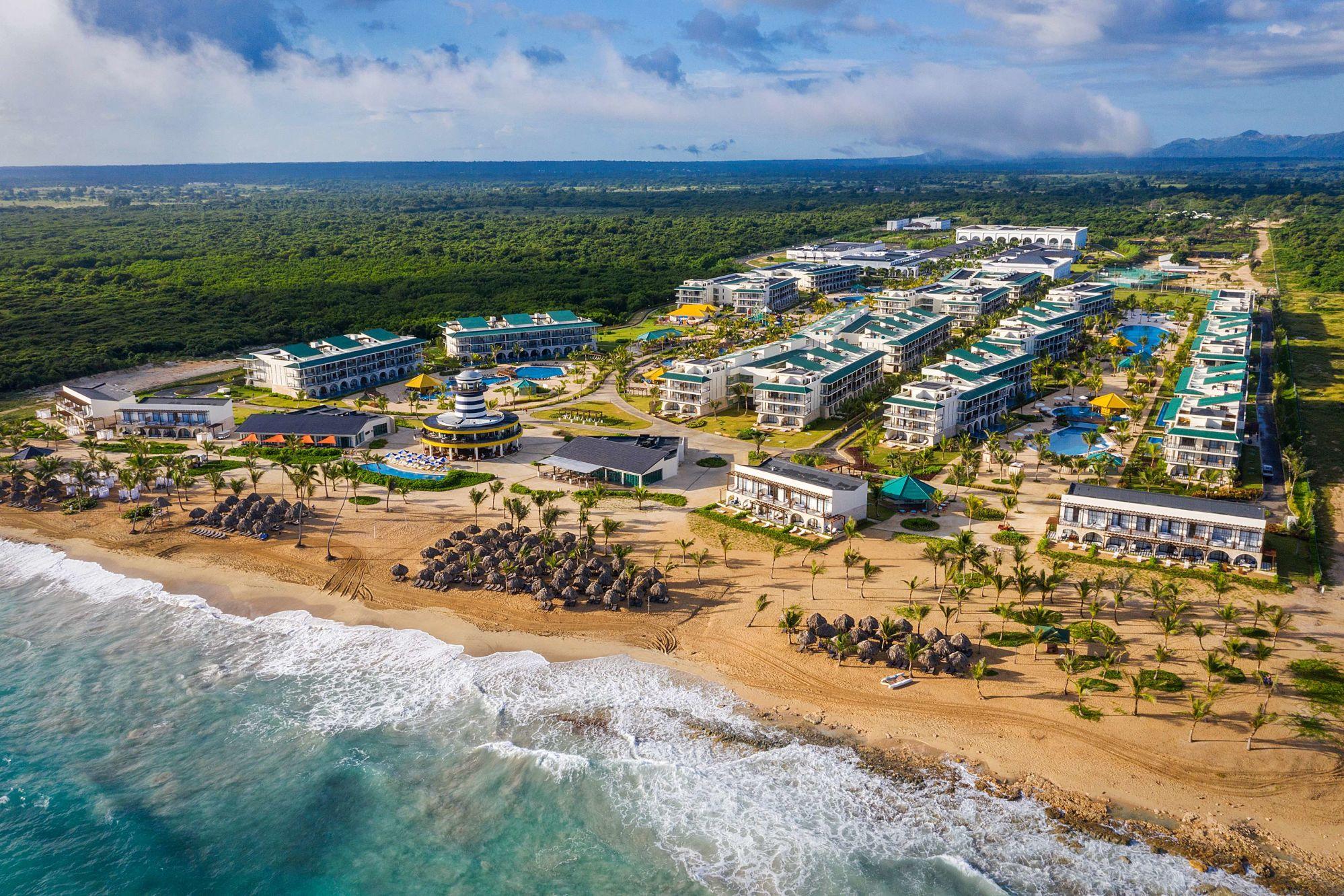 Ocean El FaroVer másUn resort novedoso ubicado en el sector de Uvero Alto, con actividades e instalaciones para toda la familia.Hotel previstoDscto. AplicadoVigencia 2024SingleNoche adic.DobleNoche adic.TripleNoche adic.1er NiñoNoche adic.2do NiñoNoche adic.Plan FamiliarOcean El Faro49%Del 1 de febrero al 24 de marzo1.5251911.2371637741025728257282905Ocean El Faro50%Del 25 al 31 de marzo1.5711981.2871718051065978559785942Ocean El Faro61%Del 1 al 30 de abril1.092129852108536683795437954615Ocean El Faro46%Del 1 de mayo al 30 de junio1.07512777597489613414934149558Ocean El Faro48%Del 1 de julio al 20 de agosto1.242151951122597764296142961690Ocean El Faro47%Del 21 de agosto al 31 de octubre1.01911972290457563144531445518Ocean El Faro47%Del 1 de noviembre al 23 de diciembre1.115133819104516653635236352591